Lhůta dodání do: 09.11.2022					Kontaktní osoba objednatele / tel./e-mail: Bc. Šárka Studničková /605361841/mapkrnovsko@gmail.comNaše čj.: KRNOOSSK-99190/2022 stsaSp. zn.: OSSK-6622022-stsa 56.1 S/10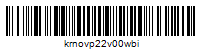 ObjednatelMěsto KrnovHlavní náměstí 96/1794 01 KRNOV 1IČ:         00296139DIČ:      CZ00296139Bank. spojení: Číslo účtu: Jsme plátci DPHDodavatel Barbora MikuleckáNovoměstská 726/67Děčín VI-Letná 40502 Děčín  IČ:      	01316133DIČ:	CZ8854012585Objednáváme u Vás:vystoupení v Krnově. 2x pro žáky ZŠ na Krnovsku konané od 9 a 11 hod. v městském divadle za 15 700Kč, od 18 hod vystoupení na závěrečném setkání MAP v radničním restaurantu za 10 000Kč. Doprava je 2 400Kč. Celková cena objednávky je 28 100 Kč.  Akce je hrazená z projektu Místní akční plán rozvoje vzdělávání na území ORP Krnov - II, reg. číslo projektu CZ.02.3.68/0.0/0.0/17_047/0011064.PořadíNázevMJPočet MJCena vč. DPH / MJCena celkem vč. DPH1službyks  1,00        28 100,00 Kč        28 100,00 KčCena s DPH celkem:Cena s DPH celkem:Cena s DPH celkem:Cena s DPH celkem:Cena s DPH celkem:28 100,00 KčV případě uskutečnění zdanitelného plnění v režimu přenesení daňové povinnosti (práce zařazené pod kódy CZ-CPA 41-43), je dodavatelpovinen vystavit daňový doklad s náležitostmi dle §29 zákona č. 235/2004 Sb. o DPH (mimo jiného musí daňový doklad obsahovat – „daňodvede zákazník“). Faktura musí obsahovat bankovní účet, který má dodavatel – plátce DPH v souladu s §96 a §98 zákona č. 235/2004 Sb. oDPH zveřejněn.V případě uskutečnění zdanitelného plnění v režimu přenesení daňové povinnosti (práce zařazené pod kódy CZ-CPA 41-43), je dodavatelpovinen vystavit daňový doklad s náležitostmi dle §29 zákona č. 235/2004 Sb. o DPH (mimo jiného musí daňový doklad obsahovat – „daňodvede zákazník“). Faktura musí obsahovat bankovní účet, který má dodavatel – plátce DPH v souladu s §96 a §98 zákona č. 235/2004 Sb. oDPH zveřejněn.V Krnově dne  09.11.2022elektronicky podepsánoZa město Krnov……………………………………. Kumarci Lenka, Mgr.vedoucí oddělení